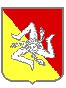 REPUBBLICA   ITALIANARegione SicilianaASSESSORATO REGIONALE DELL'AGRICOLTURA DELLO SVILUPPO RURALE E DELLA PESCA MEDITERRANEA 
	DIPARTIMENTO REGIONALE DELLO SVILUPPO RURALE E TERRITORIALESERVIZIO 17 - SERVIZIO PER IL TERRITORIO DI TRAPANIUNITA' OPERATIVA n°1- AFFARI GENERALI - RIPARTIZIONE FAUNISTICO VENATORIA DI TRAPANISTAGIONE VENATORIA 2020/2021 - ELENCO  DEI CACCIATORI REGIONALI AMMESSI  -  A.T.C.:  TP1Pos.Data sped.CognomeNomeData nascitaLuogo di nascitaCAPCittà di ResidenzaProv.AMMESSI101/02/2019PUGLIESEENZOxx/xx/xxxxMARSALA91025MARSALATPAMMESSO201/02/2019NIZZAVINCENZOxx/xx/xxxxMARSALA91025MARSALATPAMMESSO304/02/2019DE DIACARLOxx/xx/xxxxMARSALA91025MARSALATPAMMESSO404/02/2019SCALIAGIUSEPPExx/xx/xxxxMILANO91020SALAPARUTATPAMMESSO504/02/2019CUDIAFEDERICOxx/xx/xxxxMARSALA91025MARSALATPAMMESSO606/02/2019RONDELLOPIERFRANCESCOxx/xx/xxxxCASTELLAMMARE DEL GOLFO90129PALERMOPAAMMESSO701/02/2019GIOSUE'DANIELExx/xx/xxxxPALERMO90135PALERMOPAAMMESSO801/02/2019MONTELEONESERGIOxx/xx/xxxxPALERMO90135PALERMOPAAMMESSO902/02/2019CIALONABENEDETTOxx/xx/xxxxMESSINA91025MARSALATPAMMESSO1002/02/2019CASANOGIOVANNI ANTONIOxx/xx/xxxxMARSALA91025MARSALATPAMMESSO1106/02/2019FILECCIAFRANCESCO GIUSEPPExx/xx/xxxxPALERMO91018SALEMITPAMMESSO1206/02/2019ANGELOLEONARDOxx/xx/xxxxSALEMI91018SALEMITPAMMESSO1306/02/2019MESSINAMARIOxx/xx/xxxxSALEMI91018SALEMITPAMMESSO1406/02/2019DRAGOVITOxx/xx/xxxxSALEMI91018SALEMITPAMMESSO1506/02/2019GENOVAPIETROxx/xx/xxxxSALEMI91018SALEMITPAMMESSO1606/02/2019RAPALLOFILIPPOxx/xx/xxxxSALEMI91018SALEMITPAMMESSO1706/02/2019ERRERAGIUSEPPExx/xx/xxxxMARSALA91018SALEMITPAMMESSO1806/02/2019ERRERASTEFANIOxx/xx/xxxxERICE91018SALEMITPAMMESSO1906/02/2019RUSSOBALDASSARExx/xx/xxxxSALEMI91018SALEMITPAMMESSO2005/02/2019FILIPPIVITOxx/xx/xxxxMARSALA91025MARSALATPAMMESSO2107/02/2019ANATRASANTOxx/xx/xxxxCASTELVETRANO91028PARTANNATPAMMESSO2205/02/2019DIODATOBARTOLOMEO DANILOxx/xx/xxxxMAZARA DEL VALLO91026MAZARA DEL VALLOTPAMMESSO2305/02/2019MUSSOGIOVANNIxx/xx/xxxxCASTELVETRANO91020POGGIOREALETPAMMESSO2404/02/2019MUSSOMAURIZIOxx/xx/xxxxPOGGIOREALE91020SALAPARUTATPAMMESSO2508/02/2019CASANOSALVATORExx/xx/xxxxMARSALA91025MARSALATPAMMESSO2608/02/2019MAGGIO.ANDREAxx/xx/xxxxMARSALA91025MARSALATPAMMESSO2708/02/2019CIALONALUIGIxx/xx/xxxxMARSALA91025MARSALATPAMMESSO2813/02/2019TUSAMAURIZIOxx/xx/xxxxMONREALE90046MONREALEPAAMMESSO2911/02/2019FARRUGGIOCALOGEROxx/xx/xxxxCAMASTRA92020CAMASTRAAGAMMESSO3011/02/2019TUSACALOGEROxx/xx/xxxxPOGGIOREALE91020POGGIOREALETPAMMESSO3118/02/2019LAUDICINAMATTEOxx/xx/xxxxTRAPANI91025MARSALATPAMMESSO3218/02/2019CICEROANTONINOxx/xx/xxxxTRAPANI91023FAVIGNANATPAMMESSO3313/02/2019VIVIANOGIUSEPPExx/xx/xxxxPARTANNA91028PARTANNATPAMMESSO3418/02/2019ADRAGNAROSARIOxx/xx/xxxxPALERMO90135PALERMOPAAMMESSO3513/02/2019AIELLOGIUSEPPExx/xx/xxxxPARTANNA91028PARTANNATPAMMESSO3613/02/2019ANATRACALOGERO LUCIANOxx/xx/xxxxMAZARA DEL VALLO91028PARTANNATPAMMESSO3718/02/2019BARRACOGIUSEPPExx/xx/xxxxMARSALA91025MARSALATPAMMESSO3818/02/2019SCARPITTAANTONINOxx/xx/xxxxMARSALA91025MARSALATPAMMESSO3921/02/2019PARISIDOMENICO ILLUMINATOxx/xx/xxxxMARSALA91025MARSALATPAMMESSO4019/02/2019MONTELEONESALVATORExx/xx/xxxxMONTEVAGO92010MONTEVAGOAGAMMESSO4119/02/2019CACIOPPOSALVATORExx/xx/xxxxMONTEVAGO92010MONTEVAGOAGAMMESSO4219/02/2019BONURAGIOVANNIxx/xx/xxxxPALERMO90146PALERMOPAAMMESSO4319/02/2019BONURASALVATORExx/xx/xxxxPALERMO90040ISOLA DELLE FEMMINEPAAMMESSO4426/02/2019RUBINOMATTEOxx/xx/xxxxMARSALA91025MARSALATPAMMESSO4502/03/2019DI DIACARLOxx/xx/xxxxMARSALA91025MARSALATPAMMESSO4604/03/2019PARRINELLOGIROLAMOxx/xx/xxxxMARSALA91025MARSALATPAMMESSO4704/03/2019BAVETTANICOLO'xx/xx/xxxxMARSALA91025MARSALATPAMMESSO4804/03/2019INGOGLIAALDO MARIAxx/xx/xxxxMARSALA91025MARSALATPAMMESSO4901/03/2019RUBINOSALVATORExx/xx/xxxxMARSALA91025MARSALATPAMMESSO5012/03/2019LAUDICINAMATTEOxx/xx/xxxxMARSALA91025MARSALATPAMMESSO5112/03/2019RALLOGASPARE SALVATORExx/xx/xxxxMARSALA91025MARSALATPAMMESSO5212/03/2019ANGILERIVITOxx/xx/xxxxMARSALA91025MARSALATPAMMESSO5312/03/2019DE PASQUALEAGOSTINO SERGIOxx/xx/xxxxERICE91025MARSALATPAMMESSO5412/03/2019INGIANNIGIACOMOxx/xx/xxxxMARSALA91025MARSALATPAMMESSO5512/03/2019FALCOVINCENZOxx/xx/xxxxMARSALA91025MARSALATPAMMESSO5606/03/2019LUPOSEBASTIANOxx/xx/xxxxCAMPOBELLO DI MAZARA91021CAMPOBELLO DI MAZARATPAMMESSO5714/03/2019CRISOSTEMOSALVATORExx/xx/xxxxMARSALA91025MARSALATPAMMESSO5815/03/2019ANGILERIFILIPPOxx/xx/xxxxERICE91025MARSALATPAMMESSO5914/03/2019PELLEGRINOFRANCESCO ANTONINOxx/xx/xxxxMARSALA91025MARSALATPAMMESSO6018/03/2019PIZZOMICHELE FILIPPOxx/xx/xxxxMARSALA91025MARSALATPAMMESSO6125/03/2019CASCIOVITO ANTONIOxx/xx/xxxxMARSALA91025MARSALATPAMMESSO6225/03/2019SALVOFRANCESCOxx/xx/xxxxMARSALA91025MARSALATPAMMESSO6331/03/2019MARTINOSALVATORExx/xx/xxxxTRAPANI91022CASTELVETRANOTPAMMESSO6403/04/2019PAPAANTONIO SALVATORExx/xx/xxxxTRAPANI91025MARSALATPAMMESSO6502/04/2019COTTONEPIETROxx/xx/xxxxMARSALA91025MARSALATPAMMESSO6608/04/2019ODDOCARLOxx/xx/xxxxERICE91018SALEMITPAMMESSO6708/04/2019GRAZIANOANTONINOxx/xx/xxxxERICE91023FAVIGNANATPAMMESSO6803/04/2019ANGILERINICOLO'xx/xx/xxxxMARSALA91025MARSALATPAMMESSO6913/04/2019LO BELLOORAZIOxx/xx/xxxxPALERMO90040CAPACIPAAMMESSO7017/04/2019SALVOVITOxx/xx/xxxxCASTELVETRANO91022CASTELVETRANOTPAMMESSO7113/05/2019POCOROBBAPIETROxx/xx/xxxxMARSALA91025MARSALATPAMMESSO7220/05/2019MARTINOIGNAZIOxx/xx/xxxxPALERMO90125PALERMOPAAMMESSO7320/05/2019TANTILLOGIUSEPPExx/xx/xxxxPALERMO90126PALERMOPAAMMESSO7431/05/2019BLUNDASALVATORExx/xx/xxxxSALEMI91018SALEMITPAMMESSO7531/05/2019DE PASQUALEAGOSTINOxx/xx/xxxxMARSALA91025MARSALATPAMMESSO7624/06/2019COLLURAFICIGIORGIOxx/xx/xxxxPALERMO90145PALERMOPAAMMESSO7727/06/2019GENNAGIACOMOxx/xx/xxxxMARSALA91025MARSALATPAMMESSO7827/06/2019GENNAGUGLIELMO FABIOxx/xx/xxxxMARSALA91025MARSALATPAMMESSO7927/06/2019MAGGIOFRANCESCOxx/xx/xxxxMARSALA91025MARSALATPAMMESSO8027/06/2019CIARAMIDAROSALVATORExx/xx/xxxxMARSALA91025MARSALATPAMMESSO8127/06/2019ANGILERIVITOxx/xx/xxxxMARSALA91025MARSALATPAMMESSO8227/06/2019LICARIGIUSEPPExx/xx/xxxxMARSALA91025MARSALATPAMMESSO8327/06/2019POCOROBBABIAGIOxx/xx/xxxxMARSALA91025MARSALATPAMMESSO8403/07/2019SINACORIVINCENZOxx/xx/xxxxERICE91028MARSALATPAMMESSO8525/07/2019MILAZZOANTONIO SALVATORExx/xx/xxxxMARSALA91025MARSALATPAMMESSO8630/08/2019PIPITONEANTONINOxx/xx/xxxxMARSALA91025MARSALATPAMMESSO8730/08/2019PIPITONEGIACOMOxx/xx/xxxxMARSALA91025MARSALATPAMMESSO8806/08/2019CURATOLOMARIO MAURIZIOxx/xx/xxxxMARSALA91025MARSALATPAMMESSO8913/09/2019MEZZAPELLEASCENZIOxx/xx/xxxxMAZARA DEL VALLO91026MAZARA DEL VALLOTPAMMESSO9016/10/2019LA ROSAANDREAxx/xx/xxxxMARSALA91025MARSALATPAMMESSO9115/10/2019BAIATAMARIANOxx/xx/xxxxMARSALA91025MARSALATPAMMESSO9216/10/2019BERTOLINOFRANCESCOxx/xx/xxxxERICE91025MARSALATPAMMESSO9326/10/2019CRISTOFALOANTONINOxx/xx/xxxxPALERMO90100PALERMOPAAMMESSO9426/10/2019VIOLAPIETROxx/xx/xxxxBAGHERIA90127PALERMOPAAMMESSO9526/10/2019VIOLAVINCENZOxx/xx/xxxxPALERMO90127PALERMOPAAMMESSO9626/10/2019VIOLAGASPARExx/xx/xxxxPALERMO90100PALERMOPAAMMESSO9711/11/2019ODDONUNZIOxx/xx/xxxxCASTELVETRANO91022CASTELVETRANOTPAMMESSO9811/11/2019ODDOGIOVANNIxx/xx/xxxxCASTELVETRANO91022CASTELVETRANOTPAMMESSO9915/11/2019SUTERAMAURO GIUSEPPExx/xx/xxxxMARSALA91024GIBELLINATPAMMESSO10015/11/2019TRANCHIDAGIUSEPPExx/xx/xxxxMARSALA91025MARSALATPAMMESSO10122/11/2019NIZZAGIUSEPPExx/xx/xxxxMARSALA91025MARSALATPAMMESSO10229/11/2019IUCULIANOANDREAxx/xx/xxxxPALERMO90135PALERMOPAAMMESSO10328/11/2019IUCULIANOSALVATORExx/xx/xxxxPALERMO92010PALERMOPAAMMESSO10405/12/2019AMPOLANICOLO' ALESSANDROxx/xx/xxxxERICE91025MARSALATPAMMESSO10509/12/2019BENFANTIGUGLIELMOxx/xx/xxxxPARTANNA91018PARTANNATPAMMESSO10602/12/2019TAIBIGIROLAMOxx/xx/xxxxPALERMO90129PALERMOPAAMMESSO10704/12/2019TERRANOVAEMANUELExx/xx/xxxxPALERMO90131PALERMOPAAMMESSO10804/12/2019AMATODOMENICOxx/xx/xxxxMISILMERI90128PALERMOPAAMMESSO10905/12/2019MARINOFRANCESCOxx/xx/xxxxMAZARA DEL VALLO91020PETROSINOTPAMMESSO11010/12/2019GENNAROFRANCESCO PAOLOxx/xx/xxxxPALERMO90145PALERMOPAAMMESSO11117/12/2019ZUMMOGIOVANNIxx/xx/xxxxCASTELVETRANO91022CASTELVETRANOTPAMMESSO11217/12/2019CUSUMANOFILIPPOxx/xx/xxxxCASTELVETRANO91022CASTELVETRANOTPAMMESSO11317/12/2019AGOGLITTALEONARDOxx/xx/xxxxCASTELVETRANO91022CASTELVETRANOTPAMMESSO11417/12/2019FIRENZEVINCENZOxx/xx/xxxxCASTELVETRANO91022CASTELVETRANOTPAMMESSO11519/12/2019PETRALIALEONARDOxx/xx/xxxxPARTANNA91028PARTANNATPAMMESSO11604/12/2019TERRANOVAAGOSTINOxx/xx/xxxxPALERMO90124PALERMOPAAMMESSO11723/12/2019TUSASANDROxx/xx/xxxxPALERMO90046MONREALEPAAMMESSO11823/12/2019MAIMONEDOMENICOxx/xx/xxxxPALERMO90146PALERMOPAAMMESSO11931/12/2019LAUDICINAMATTEOxx/xx/xxxxTRAPANI91025MARSALATPAMMESSO12031/12/2019LAUDICINANICOLO'xx/xx/xxxxMARSALA91025MARSALATPAMMESSO12130/12/2019PERPIGNANOFRANCESCO PAOLOxx/xx/xxxxPARTINICO90047PARTINICOPAAMMESSO12217/12/2019MASTRANTONIGIUSEPPExx/xx/xxxxCASTELVETRANO91022CASTELVETRANOTPAMMESSO12323/12/2019TAORMINAFABIOxx/xx/xxxxCARINI90044CARINIPAAMMESSO12423/12/2019MANNINORAFFAELExx/xx/xxxxCARINI90044CARINIPAAMMESSO12523/12/2019RANDAZZOGIACOMOxx/xx/xxxxCARINI90044CARINIPAAMMESSO12627/12/2019OMODEIRENATOxx/xx/xxxxPALERMO90141PALERMOPAAMMESSO12723/12/2019BUBBEOVITOxx/xx/xxxxCARINI90044CARINIPAAMMESSO12823/12/2019PECORAROSERGIOxx/xx/xxxxCARINI90044CARINIPAAMMESSO